Lepton CofE Primary Academy                                     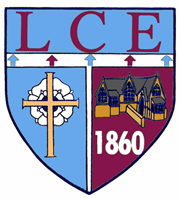      Employee SpecificationPOST TITLE: Teacher	GRADE: MPS	A = Essential	B = DesirableMPS Teacher June 2021ATTRIBUTESCRITERIAHOW IDENTIFIEDRANKRelevant ExperienceExperience teaching in KS1.ApplicationAEducation and Training AttainmentsTraining for Primary EducationKnowledge of latest developments in educational matters at primary stageWillingness to attend further courses related to the post offered and develop subject expertiseApplication ApplicationApplicationA BBSpecial Knowledge and SkillsSound curriculum knowledge, particularly in Maths and English A good general understanding of the national curriculumGood primary practitioner demonstrating positive behaviour management skillsClear philosophy of primary education and the ability to translate it into practiceAbility to provide an imaginative and stimulating classroom environment.Working knowledge of assessment and target setting proceduresApplication/Interview/ ReferenceAA AA AA BAdditional FactorsSound communication skills Good interpersonal skillsGood organisational and time management skillsAbility to foster and support new initiatives and rise to challenges Commitment to working in partnership with parents, colleagues, governors and the communityPositive attitude to children and achievementInterest in and excitement about a particular curriculum area Personal commitment to further professional developmentApplicationA A A A AA BB